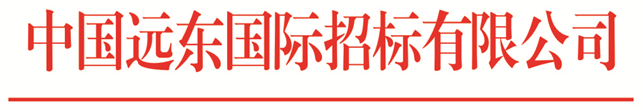 激光共聚焦显微镜采购项目招标公告                                             文件编码：0722-196FE2991SZF  中国远东国际招标有限公司（以下简称采购代理机构）受深圳先进技术研究院委托，就利用其财政资金的激光共聚焦显微镜采购项目(招标编号: 2019XY0053XJY)进行公开招标，本项目参照国家和深圳市有关招标采购的相关法律法规和政策。现邀请合格投标人就下列货物和服务提交密封投标。一、招标内容： 1.项目名称: 激光共聚焦显微镜采购项目2.数量/单位:1套3.交货期：合同签订后的六个月内交货4.项目描述（用途）: 科研设备5.采购需求: 显微镜主机架等；详见招标文件第九章用户需求书；6.履约地点: 深圳市 二、项目最高预算金额：人民币壹佰伍拾万圆整（¥1,500,000.00）三、项目审批情况：本项目已获得主管部门审批，资金已落实。四、投标人的资格要求：1.中华人民共和国境内依法注册（登记）的独立法人或其它组织；2.投标人须承诺以下内容： 1）投标人及其法定代表人参与政府采购项目投标近三年内（投标人成立不足三年的可从成立之日起算）在经营活动中没有重大违法记录；2）投标人及其法定代表人近三年内（投标人成立不足三年的可从成立之日起算）无行贿犯罪记录；3）投标人在招标投标活动中无串通投标、弄虚作假不良行为记录被暂停投标资格期间或涉嫌串通投标、弄虚作假并正在接受主管部门调查的情况；4）投标人符合国家和深圳市关于诚信管理的要求，至投标截止时间，投标人未被“信用中国”网（www.creditchina.gov.cn）、中国政府采购网（www.ccgp.gov.cn）、深圳市政府采购监督管理网（www.zfcg.sz.gov.cn）、深圳市政府采购网（www.cgzx.sz.gov.cn）和“国家企业信用信息公示系统（www.gsxt.gov.cn）等官网列入“失信被执行人、重大税收违法案件当事人名单、政府采购严重违法失信行为记录名单”；3.本项目接受进口设备投标，但不接受联合体投标，不允许转包、分包。五、招标采购文件获取方式、收费、获取时间、地址：（一）《招标（采购）文件》获取方式为线上：1.凡已登记为普通会员的投标参与人：登陆“远东（深圳）电子交易平台（https://sz.bibeinfo.com）”\登陆官网“www.zgyd11.com” 点击右上角 “远东（深圳）电子交易平台”→点击打开项目招标采购公告→点击公告下方的“下载”→依程序指引网上登记→依程序指引进行微信扫码缴费（务必按缴费留言规则留言）→缴费确认→生成并保存（打印）收据→下载并保存《招标（采购）文件》1）下载招标文件操作手册（投标人）：登陆“远东（深圳）电子交易平台（https://sz.bibeinfo.com）”，在网页首页右下方“服务指南”下载。2）缴费留言规则：机构名简称+项目编号中间4位数字+包组号（例如有C包），例如“国泰XY1039C”2.未注册为普通会员的投标参与人，应先免费简易登记为普通会员：登陆官网“www.zgyd11.com”→点击右上角“注册会员”→简易登记→通过成为普通会员。1）注册会员流程：登陆“远东（深圳）电子交易平台（https://sz.bibeinfo.com）”，在网页首页右下方“服务指南”下载。3.投标参与人成为普通会员后，扫码（官网“www.zgyd11.com”下方）关注我司微信公众号“中国远东国际招标深圳分公司”并账号绑定（普通会员登记信息），及时收到所参与项目的招标采购流程相关公告信息推送。（二）《招标文件》收费：人民币500元/套，概不退还。（三）《招标文件》获取时间、联系方式（地址）：时间： 2019年11月4日起至2019年11月11日，每天上午9:10至12:00、下午14:10至17:00（节假日除外）咨询电话：0755-83629832、83629856、82078119转101、102阅标地址：深圳市福田区上步南路1001号锦峰大厦22楼-远东开评标中心电话：0755-83629832、83629856转101、102e-Mail: info@zgyd11.com  六、递交投标文件截止时间和地点：2019年11月15日09:00至09:30（北京时间），中国远东国际招标有限公司深圳分公司（深圳市福田区上步南路1001号锦峰大厦22楼）开评标室。逾期收到或不符合规定的投标文件恕不接受。七、开标时间：2019年11 月15 日09:30（北京时间）八、开标地点：中国远东国际招标有限公司深圳分公司（深圳市福田区上步南路1001号锦峰大厦22楼）开评标室。届时欢迎投标人法定代表人或授权代表出席开标仪式。九、评审办法和评审标准：本项目评审采用综合评分法，其中：价格部分30分；技术部分45分；商务部分25分。详细的评分因素和标准见招标文件。十、采购人信息：名      称：深圳先进技术研究院地      址：深圳市南山区西丽镇学苑大道1068号联系人姓名：李老师电      话：0755-86392458十一、采购代理机构信息：         名      称：中国远东国际招标有限公司地      址：深圳市福田区上步南路1001号锦峰大厦22楼联系人姓名：郜工、张工、李工电      话：（洽购招标文件）0755-83629806/83629816/83629826（其它咨询）0755-82078919、82077364转117、116传      真：0755-82077519、82078847邮      箱：info@zgyd11.com、dwq@zgyd11.com十二、公告查询网址：
          http://www.zgyd11.com（中国远东国际招标有限公司深圳分公司）http://www.ccgp.gov.cn（中国政府采购网）十三、公告期限：自招标公告发布之日起5个工作日采购代理机构                                    中国远东国际招标有限公司                                    2019年11月4日